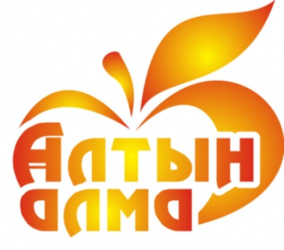 Конспект открытого занятия по художественной литературе во 2 младшей группена тему: «Теремок»Воспитатель: Сарыбаева Сауле КалтаевнаБілім беру саласы. Образовательная деятельность: КоммуникацияОқуіс-әрекеті. Раздел: Художественная литератураТақырыбы. Тема: «Теремок»Мақсаты. Цель: Учить детей эмоционально воспринимать   содержание сказки, Учить детей узнавать героев по загадке ,запоминать действующих лиц и последовательность действий . Развивать речевую активность детей, умение вступать в диалог. Упражнять в словообразовании : терем-теремок, не низок – не высок, мышка - норушка, лягушка – квакушка, зайчик - побегайчик, лисичка-сестричка, волчок-серый бочок, косолапый медведь. Формировать умение использовать различные способы получения информации, умение задавать вопросы, формировать интонационную выразительность речи. Воспитывать у младших дошкольников дружеские взаимоотношения, доброжелательность, желание прийти на помощь; способствовать созданию у детей радостного эмоционального настроя; формировать любовь к художественной литературе.Ожидаемый результат:Воспроизводят: содержание сказкиПонимают: последовательность персонажей и действийПрименяют: интонациюҚурал-жабдықтар. Оборудование и материалы: корзинка, настольный театр «Теремок», текст сказки, загадки.Сөздікжұмыс. Билингвальный компонент: қоян-заяц, түлкі-лиса, аю- медведьХОД ОУД1.Организационный моментВоспитатель входит с корзинкой. В ней лежат герои настольной  р.н.сказки  « Теремок»
По дорожке в сад я шла. И корзиночку нашла.
А в корзинке  разные животные.. Хотите, чтобы они  к нам вышли?   Значит надо отгадать загадки. Слушайте внимательно!
Загадывает загадку : Маленький, беленький по лесочку прыг-прыг,По снежочку тык-тык. (Заяц)                                      ***По земле скачет, по воде плывет. (Лягушка)                                     ***Кто зимой холодной ходит злой, голодный. (Волк)                                     ***Рыжая плутовка, хитрая, да ловкая,В сарай попала, кур пересчитала. (Лиса)                            ***Зимой спит- летом улья ворошит. (Медведь)                                      ***Кто под полом таится, кошки боится? (Мышь)Дети отгадывают загадки. По ходу отгадывания воспитатель выставляет на стол фигурки животных из плоскостного театра.2.Основная часть.
Воспитатель: Вот и корзинка пуста, а у нас много гостей.  В-ль: Где живет мышка?Дети: В норке.В-ль:А лягушка?Дети: В болотеВ-ль: А зайчик?Дети: Под кустом.В-ль: А лиса где живет?Дети: В норе.В-ль: А волк?Дети: В логове.В-ль: Как называется дом медведя?Дети: Медведь живет в берлоге.Воспитатель: Ребята, в какой сказке эти звери все вместе встретились?  
Дети: «Теремок.»
Воспитатель: И у нас  есть теремок.
Дети встают у стульчиков.Пальчиковая гимнастика «Теремок».На поляне теремок--------------------------     сделать крышу ладонями над головой.На дверях висит замок-------------------------    руки сцепить в замок перед грудью.Из трубы идёт дымок----------------------------   соприкасаться кончиками пальцев по очереди, делая     колечки.Вокруг терема забор-----------------------------   перед собой  поставить ладони.Чтобы не забрался вор-------------------------    хватательные движения руками.
Тук, тук, тук,   тук, тук, тук-----------------------   кулачками друг о друга.Открывайте, я ваш друг--------------------------  развести руки в стороны.В-ль: Сейчас я вам расскажу эту сказку, а звери мне помогут её показать.
Сказка «Теремок».Педагог рассказывает сказку с одновременным показом настольного театра.В-ль: Вот какая замечательная сказка о дружных животных. Как она называется ? «Теремок».Назовите тех, кто поселился в домике- теремке?Ответы детей.В-ль: Как просились в теремок звери?Ответы детей.В-ль: Что они говорили?Ответы детей.В-ль: Вспомните, какие в сказке у каждого зверька прозвища?
зайка-побегайка, лягушка- квакушка, мышка- норушка, лисичка- сестричка, волчок- серый бочок,медведь косолапый.3. Рефлексия.
Воспитатель:    Молодцы. Вот и сказочке конец, а нашим героям пора в свою сказку. Скажем им – до свидания.И пригласим ещё к нам прийти.